附件3：成果展示样例2023年“团建百强”品牌项目汇编2023年团支部活力提升指南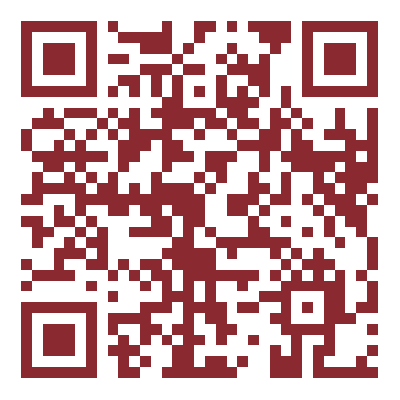 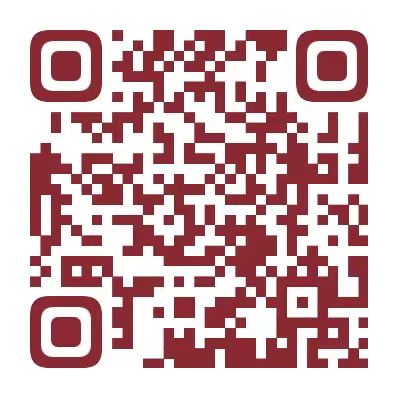 “团建百强”视频范例“十佳团日”视频范例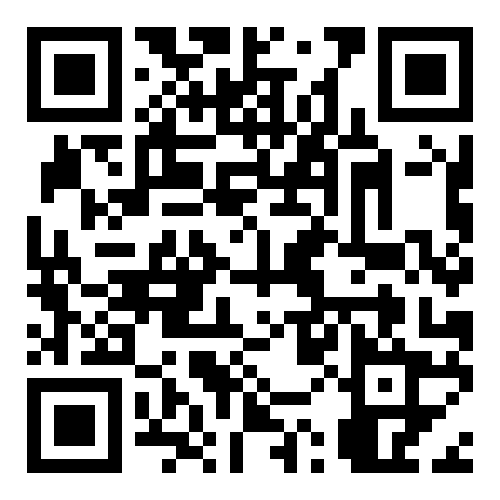 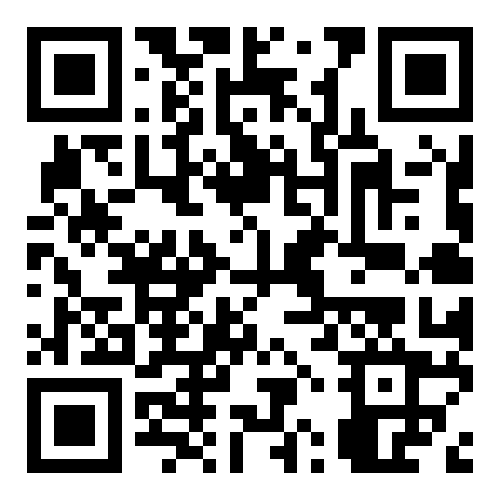 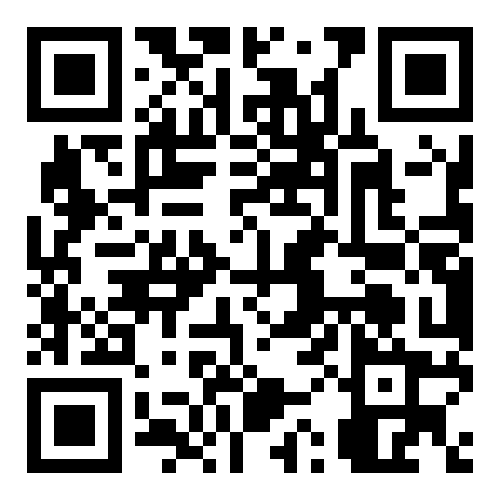 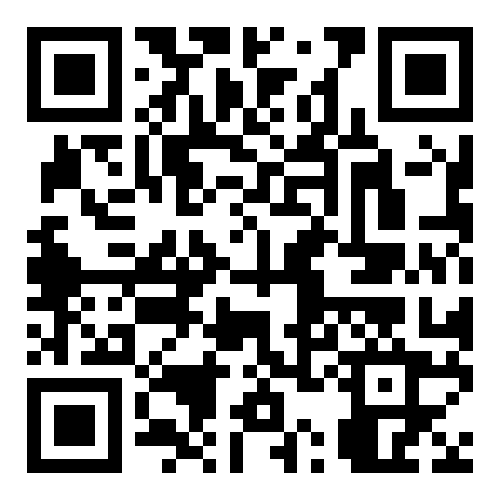 